Obec Častohostice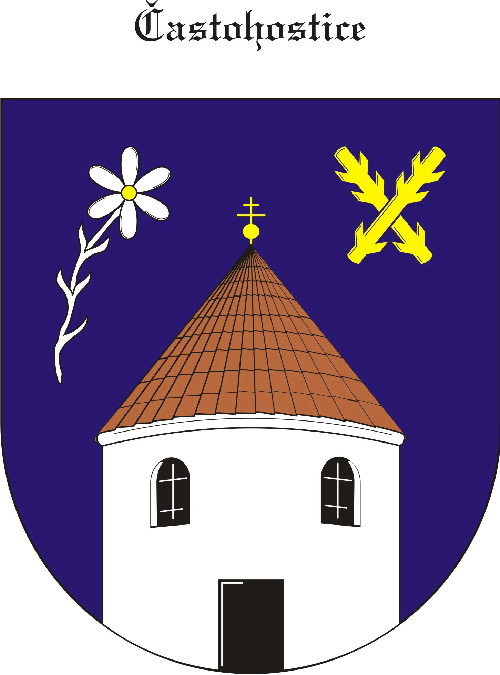 Častohostice 3,  67602 Moravské Budějovice
IČ: 60419466Zápis č. 15 ze zasedání zastupitelstva obce Častohosticeze dne 2.3.2020Datum konání: 2. 3. 2020 v 18:00 hodPřítomní: Bc.Marie Vláčilová,                Pokorný Václav, Nesiba Lukáš, Vydra Jiří, Plaček Stanislav, Kapinus Zdeněk ,                Hobza Karel                Ověřovatelé:Hobza Karel, Kapinus ZdeněkZapisovatel:  Nesiba LukášProgram: 1. Zahájení- schválení programu                2. Schválení rozpočtu na rok 2020                3. Zhodnocení činnosti kontrolního a finančního výboru                4.Pronájem části par. č.   942/1                5. Diskuse - oprava střechy školy1.   Starostka obce Bc. Marie Vláčilová přivítala přítomné a seznámila s programem jednání.      7-0-02.   Zastupitelé schválili rozpočet obce na rok 2020       7-0-03.   Zastupitelé vzali na vědomí činnost kontrolního a finančního výboru. Tyto výbory        v průběhu r.2019 provedli kontroly hospodaření a činnosti obce , nebyli shledány žádné        pochybení      7-0-04.   Zastupitelé odsouhlasili pronájem části p. 942/1 p. Hájkovi. Pronajata bude část o výměře          60m, nájemník bude dodržovat podmínky ujednané ve smlouvě.      7-0-05.   Diskuse    Schůze zastupitelstva byla ukončena 20:30hod     Ověřovatelé:Hobza Karel                              Kapinus Zdeněk                                          Starostka: Bc. Vláčilová Marie    Zapisovatel:    Nesiba Lukáš                                                                          Obec ČastohosticeČastohostice 3,  67602 Moravské Budějovice
IČ: 60419466Usnesení ze 15. zasedání zastupitelstva obce ČastohosticeDne 2. 3.2020Zastupitelé obce Častohostice vzali na vědomí a odsouhlasili následující usnesení:Usnesení č. 78).   Schválení programu jednání         7-0-079).   Schválení rozpočtu obce pro rok 2020         7-0-0  80).  Zastupitelé vzali na vědomí činnost kontrolního a finančního výboru         7-0-0  81).  Pronájem části par.č. 942/1          7-0-0  Ověřovatelé: Hobza Karel                       Kapinus Zdeněk                                   Starostka: Bc. Vláčilová MarieZapisovatel:    Nesiba Lukáš